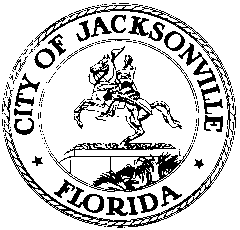 OFFICE OF THE CITY COUNCIL117 WEST DUVAL STREET, SUITE 4254TH FLOOR, CITY HALLJACKSONVILLE, FLORIDA 32202904-630-1377CIVIL RIGHTS HISTORY INVENTORY MEETING MINUTESConference Room A, Suite 425, 4th floor, City HallMay 1, 201811:00 a.m.Location: Suite 425, Conference Room A, City Hall – St. James Building, 117 West Duval StreetIn attendance: The Honorable Rodney L. Hurst, Sr. (Co-Chair), Dr. Brenda Simmons-HutchinsAlso: Yvonne P. Mitchell – Council Research DivisionSee attached sign-in sheet for additional attendees.Meeting Convened: 11:10 a.m.The Honorable Rodney Hurst convened the meeting and the attendees introduced themselves for the record. The members were distributed the most updated version of the draft timeline. The members began its in-depth evaluation of the timeline to streamline it. The committee reviewed the first eleven pages of the draft. Inclusion was based on the relevance to the Civil Rights Movement. Some facts were highlighted to show the need for additional research, paragraph modification or combining, or inclusion of a reference or footnote.  The committee discussed having an introductory paragraph (s) added to the final version which might include references to excluded items. Mr. Hurst agreed to do gather additional to validate some of the information provided.The committee agreed to meet weekly until timeline has been formalized. Ms. Yvonne Mitchell will forward the first version draft to the committee.  Dr. Brenda Simmons-Hutchins suggested that the committee’s definition of Civil Rights is included in the document. Also, she wants to ensure that civil rights in all walks of life that were significant to the movement are depicted in the timeline. In response to Mr. Hurst editorial about Plessy v Ferguson, Dr. Simmons-Hutchins commented that references must be made regarding legislation and efforts made in Jacksonville to integrate schools. For the record, Mr. Hurst stated he had received feedback from some people, across political party lines, supporting the idea of Snyder Memorial Church as a museum.The next meeting will be May 8, 2018. There being no further business, the meeting was adjourned.Meeting adjourned: 12:23 p.m.The written minutes of this meeting are only an overview of what was discussed. The following items have been submitted for the public record. Please contact legislative services for these items.Minutes: Yvonne P. Mitchell, Council Research    05.03.18     Posted 2:30 p.m.Tapes:	Civil Rights History Inventory Subcommittee Meeting – LSD	05.01.18